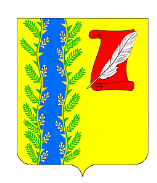 АДМИНИСТРАЦИЯ ПУШКИНСКОГО СЕЛЬСКОГО ПОСЕЛЕНИЯ ГУЛЬКЕВИЧСКОГО РАЙОНАПОСТАНОВЛЕНИЕот______________                                                                               № _____с. ПушкинскоеОб утверждении положения о территориальной комиссии по профилактике правонарушений на территории Пушкинского сельского поселения Гулькевичского районаВ целях снижения уровня преступности на территории Пушкинского сельского поселения Гулькевичского района, комплексного решения задач по профилактике предупреждения преступлений и правонарушений, повышения эффективности деятельности органов местного самоуправления муниципального образования, правоохранительных органов, казачества народных дружин и общественных организаций в сфере профилактики правонарушений и в целях реализации Федерального Закона от 23 июня         2014 года № 182-ФЗ «Об основах системы профилактики в Российской Федерации», а также закона Краснодарского края от 1 ноября 2013 года           № 2824-КЗ «О профилактике правонарушений в Краснодарском крае», руководствуясь уставом Пушкинского сельского поселения Гулькевичского района п о с т а н о в л я ю: 1. Утвердить положение о территориальной комиссии по профилактике правонарушений администрации Пушкинского сельского поселения Гулькевичского района (прилагается).2. Признать утратившим силу постановление администрации Пушкинского сельского поселения Гулькевичского района от 14 сентября      2017 года № 66 «О создании территориальной комиссии по профилактике правонарушений в Пушкинском сельском поселении Гулькевичского района»3. Контроль за выполнением настоящего постановления оставляю за собой.4. Постановление вступает в силу после его официального  обнародования.Глава Пушкинского сельского поселения Гулькевичского района                                                                      О.В.Смородина